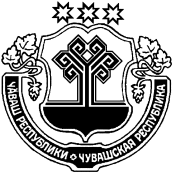 В соответствии с Федеральным законом от 25.12.2008 г. № 273-ФЗ «О противодействии коррупции», Указом Президента Российской Федерации от 29.06.2018 г. N 378 «О Национальном плане противодействия коррупции на 2018 – 2020 годы», законом Чувашской Республики от 04.06.2007 г. № 14 «О противодействтт коррупции», постановлением Кабинета Министров Чувашской Республики от 24.04.2007 N 82 «О Республиканской целевой программе по противодействию коррупции в Чувашской Республике на 2007 - 2020 годы, Уставом Краснооктябрьского сельского поселения Шумерлинского района Чувашской Республики, и в целях повышения эффективности деятельности администрации Краснооктябрьского сельского поселения по профилактике коррупционных правонарушений и в целях создания эффективных условий для недопущения коррупции в, обеспечения законных прав и интересов граждан и организацийадминистрация Краснооктябрьского  сельского поселения Шумерлинского района   п о с т а н о в л я е т: 1. Утвердить прилагаемый План мероприятий по противодействию коррупции в Краснооктябрьском сельском поселении Шумерлинского района на 2021 - 2023 годы.2. Разместить  План мероприятий по противодействию коррупции в Краснооктябрьском сельском поселении Шумерлинского района на 2021 - 2023 годы на официальном сайте Краснооктябрьского сельского поселения Шумерлинского района в сети Интернет.Приложение к постановлению администрации Краснооктябрьского сельского поселения 15.02.2021 г. № 18План мероприятий по противодействию коррупциив Краснооктябрьском сельском поселении на 2021-2023годыЧĂВАШ  РЕСПУБЛИКИÇĚМĚРЛЕ РАЙОНĚЧУВАШСКАЯ РЕСПУБЛИКА ШУМЕРЛИНСКИЙ  РАЙОН  ХĚРЛĔ ОКТЯБРЬ ЯЛ ПОСЕЛЕНИЙĚН АДМИНИСТРАЦИЙĚ  ЙЫШĂНУ    «15» февраля 2021 №  18Хěрле Октябрь поселокěАДМИНИСТРАЦИЯКРАСНООКТЯБРЬСКОГО СЕЛЬСКОГО ПОСЕЛЕНИЯ ПОСТАНОВЛЕНИЕ       «15»февраля  2021  № 18поселок Красный ОктябрьО плане мероприятий по противодействию коррупции в Краснооктябрьском сельском поселении на 2021-2023 годыГлава Краснооктябрьского сельского поселения Т.В. Лазарева№п/пНаименование мероприятийИсполнителиСрок исполненияОтметка об исполнении123451. Организационные меры по созданию механизма реализации антикоррупционной политики в Шумерлинском районе1. Организационные меры по созданию механизма реализации антикоррупционной политики в Шумерлинском районе1. Организационные меры по созданию механизма реализации антикоррупционной политики в Шумерлинском районе1. Организационные меры по созданию механизма реализации антикоррупционной политики в Шумерлинском районе1. Организационные меры по созданию механизма реализации антикоррупционной политики в Шумерлинском районе1.1Представление главе администрации Краснооктябрьского сельского поселения Шумерлинского района информации о реализации мер по противодействию коррупции в Краснооктябрьском сельском поселении Шумерлинского районаСпециалисты администрации Краснооктябрьского сельского поселения к 27 декабря ежегодно2. Нормативно – правовое обеспечение антикоррупционной деятельности2. Нормативно – правовое обеспечение антикоррупционной деятельности2. Нормативно – правовое обеспечение антикоррупционной деятельности2. Нормативно – правовое обеспечение антикоррупционной деятельности2. Нормативно – правовое обеспечение антикоррупционной деятельности2.1Приведение в соответствие с действующим законодательством нормативной правовой базы по вопросам муниципальной службы в Краснооктябрьском сельском поселении Шумерлинскго районаАдминистрация Краснооктябрьского сельского поселения 2021- 2023 годы2.2Разработка нормативных правовых актов Краснооктябрьского сельского поселения Шумерлинского района по вопросам совершенствования системы мотивации и стимулирования труда муниципальных служащихФинансовый отдел (по согласованию),  администрация Краснооктябрьского сельского поселения2021- 2023 годы2.3 Разработка административных регламентов предоставления муниципальных услугАдминистрация Краснооктябрьского сельского поселения 2021- 2023 годы2.4Работа по учету рекомендаций об устранении коррупционных факторов, выявленных в нормативных правовых актахАдминистрация Краснооктябрьского сельского поселения 2021- 2023 годы2.5Организация исполнения законодательных актов  в области противодействия коррупции, создание условий, затрудняющих возможность коррупционного поведения и обеспечивающих снижение уровня коррупцииАдминистрация Краснооктябрьского сельского поселения 2021- 2023 годы3. Антикоррупционная экспертиза нормативных правовых актов и их проектов3. Антикоррупционная экспертиза нормативных правовых актов и их проектов3. Антикоррупционная экспертиза нормативных правовых актов и их проектов3. Антикоррупционная экспертиза нормативных правовых актов и их проектов3. Антикоррупционная экспертиза нормативных правовых актов и их проектов3.1Экспертиза решений Собрания депутатов Краснооктябрьского сельского поселения Шумерлинского района и постановлений администрации Краснооктябрьского сельского поселения Шумерлинского района и их проектов на коррупциогенностьАдминистрация Краснооктябрьского сельского поселения 2021- 2023 годы3.2.Размещение проектов нормативных правовых актов на официальном сайте Краснооктябрьского сельского поселения Шумерлинского района в сети Интернет для проведения независимой антикоррупционной экспертизыАдминистрация Краснооктябрьского сельского поселения 2021- 2023 годы4. Организация мониторинга коррупциогенных факторов  и мер антикоррупционной политики4. Организация мониторинга коррупциогенных факторов  и мер антикоррупционной политики4. Организация мониторинга коррупциогенных факторов  и мер антикоррупционной политики4. Организация мониторинга коррупциогенных факторов  и мер антикоррупционной политики4. Организация мониторинга коррупциогенных факторов  и мер антикоррупционной политики4.1Проведение оценки коррупционных рисков и ранжирование их по степени распространённостиГлава администрации Краснооктябрьского сельского поселенияк 27 декабря ежегодно4.2Анализ результатов выделения земельных участков и предоставления имущества в аренду, находящегося в муниципальной собственности Краснооктябрьского сельского поселения Шумерлинского районаАдминистрация Краснооктябрьского сельского поселенияк 27 декабря ежегодно4.3Анализ жалоб и обращений граждан на предмет наличия в них информации о фактах коррупции со стороны муниципальных служащих. Принятие по результатам анализа организационных мер, направленных на предупреждение подобных фактовАдминистрация Краснооктябрьского сельского поселенияПо мере поступления5. Внедрение антикоррупционных механизмов в рамках организации деятельности по размещению муниципальных заказов5. Внедрение антикоррупционных механизмов в рамках организации деятельности по размещению муниципальных заказов5. Внедрение антикоррупционных механизмов в рамках организации деятельности по размещению муниципальных заказов5. Внедрение антикоррупционных механизмов в рамках организации деятельности по размещению муниципальных заказов5. Внедрение антикоррупционных механизмов в рамках организации деятельности по размещению муниципальных заказов5.1Обязательная экспертиза конкурсной документации в сфере закупок для муниципальных нужд на коррупциогенностьАдминистрация Краснооктябрьского сельского поселения2021- 2023 годы5.2Мониторинга цен закупаемой продукцииАдминистрация Краснооктябрьского сельского поселения2021- 2023 годы5.3Проведение мероприятий по устранению случаев участия на стороне поставщиков продукции для муниципальных нужд близких родственников, а также лиц, которые могут оказать прямое влияние на процесс формирования, размещения и контроля за проведением закупок для муниципальных нуждАдминистрация Краснооктябрьского сельского поселения2021- 2023 годы5.4Контроль за соблюдением требований Федерального закона от 05.04.2013 № 44-ФЗ «О контрактной системе в сфере закупок товаров, работ, услуг для обеспечения государственных и муниципальных нужд» при размещении заказов на поставки товаров, выполнение работ, оказание услуг для муниципальных нужд Администрация Краснооктябрьского сельского поселения2021- 2023 годы5.5Обеспечение финансового контроля и контроля за выполнением муниципальных контрактов на поставку товаров, выполнение работ, оказание услуг для муниципальных нуждАдминистрация Краснооктябрьского сельского поселения2021- 2023 годы5.6Размещение информации о проведении закупок товаров, работ, услуг для обеспечения муниципальных нужд на официальном сайте Единой информационной системы в сфере закупок Администрация Краснооктябрьского сельского поселения2021- 2023 годы5.7Разработка проектов правовых актов в сфере реализации мер, направленных на противодействие коррупции в сферах размещения заказов, осуществления закупок и иных конкурентных процедур Администрация Краснооктябрьского сельского поселения2021- 2023 годы6. Внедрение антикоррупционных механизмов в рамках реализации кадровой политики6. Внедрение антикоррупционных механизмов в рамках реализации кадровой политики6. Внедрение антикоррупционных механизмов в рамках реализации кадровой политики6. Внедрение антикоррупционных механизмов в рамках реализации кадровой политики6. Внедрение антикоррупционных механизмов в рамках реализации кадровой политики6.1Анализ уровня профессиональной подготовки муниципальных служащих, обеспечение повышения квалификации. Проведение аттестации в соответствии с законодательством.Администрация Краснооктябрьского сельского поселения2021- 2023 годы6.1.1.Ежегодное повышение квалификации муниципальных служащих, в должностные обязанности которых входит участие в противодействии коррупцииАдминистрация Краснооктябрьского сельского поселения2021- 2023 годы6.2Включение в перечень вопросов, используемых при проведении аттестации муниципальных служащих, а также  квалификационного экзамена муниципальных служащих, замещающих должности муниципальной службы, вопросы по соблюдению ограничений, запретов и исполнению обязанностей, установленных в целях противодействия коррупции, в том числе ограничений, касающихся получения подарковАдминистрация Краснооктябрьского сельского поселения2021- 2023 годы6.3Развитие, исключающее коррупцию системы подбора и расстановки кадров, в том числе мониторинг конкурсного замещения вакантных должностейАдминистрация Краснооктябрьского сельского поселения2021- 2023 годы6.4Проведение разъяснительной работы по формированию негативного отношения к дарению подарков лиц, замещающих должности муниципальной службы, в связи с их должностным положением, а также в связи с исполнением ими служебных обязанностей, в том числе при приеме на муниципальную службуАдминистрация Краснооктябрьского сельского поселения2021- 2023 годы6.5Проведение разъяснительной работы по недопущению лицами, замещающими должности муниципальной службы, поведения, которое может восприниматься как обещание или предложение дачи взятки либо как согласие принять взятку или как просьба о даче взяткиАдминистрация Краснооктябрьского сельского поселения2021- 2023 годы6.6Проведение служебных проверок в связи с несоблюдением ограничений, запретов и неисполнения обязанностей, установленных в целях противодействия коррупции, нарушением ограничений, касающихся получения подарков, и порядка сдачи подарка, рассмотрение в установленном порядке их результатов Комиссией по соблюдению требований к служебному поведению муниципальных служащих администрации Краснооктябрьского сельского поселения Шумерлинского района и урегулированию конфликта интересовАдминистрация Краснооктябрьского сельского поселенияпо мере поступления обращения6.7Оперативное информирование муниципальных служащих администрации Краснооктябрьского сельского поселения Шумерлинского района о результатах служебных проверок, обстоятельствах совершения коррупционных проступков и принятых мерахАдминистрация Краснооктябрьского сельского поселенияпо мере выявления коррупционных проступков6.8 Организация работы по выявлению случаев возникновения конфликта интересов, а также их предотвращению, урегулированию, одной из сторон которого являются лица, замещающие должности муниципальной службыАдминистрация Краснооктябрьского сельского поселения2021- 2023 годы6.9Проведение совещания с муниципальными служащими администрации Шумерлинского района по этическому просвещению для формирования нетерпимого  отношения к проявлениям коррупции, повышению уровня правосознания по недопущению фактов взяточничества, проявления корыстных интересов в ущерб интересам службы Администрация Краснооктябрьского сельского поселения2021- 2023 годы6.10.Ознакомление муниципальных служащих администрации Краснооктябрьского сельского поселения с новыми нормативнами правовыми актами в сфере противодействия коррупции, в том числе с использованием электронной почты, локальной сети и сайти Краснооктябрьского сельского поселенияАдминистрация Краснооктябрьского сельского поселения2021- 2023 годы6.11.Формирование нетерпимого отношения к проявлениям коррупции, повышению уровня правосознания по недопущению фактов взяточничества, проявления корыстных интересов в ущерб интересам службы путем проведения совещания с муниципальными служащими администрации Краснооктябрьского сельского поселения по этическому просвещениюАдминистрация Краснооктябрьского сельского поселения2021- 2023 годы6.12Организация ведения личных дел лиц, замещающих муниципальные должности, и муниципальных служащих , в том числе в части контроля за актуализацией сведений, содержащихся в анкетах, предоставляемых при назначении на указанные должности и поступлении на такую службу. Об их родственниках и свойственниках в целях выявления возможного конфликта интересовАдминистрация Краснооктябрьского сельского поселения2021- 2023 годы6.13Анализ должностных регламентов муниципальных служащих на предмет наличия в них положений, способствующих коррупционным проявлениям Администрация Краснооктябрьского сельского поселения2021- 2023 годы6.14Обеспечение эффективного контроля за соблюдением муниципальными служащими ограничений, предусмотренных законодательством о муниципальной службе, требований законодательства Российской Федерации о противодействии коррупции, касающихся предотвращения и урегулирования конфликта интересовАдминистрация Краснооктябрьского сельского поселения2021- 2023 годы6.15Мониторинг имущественного состояния должностных лиц администрации районаАдминистрация Краснооктябрьского сельского поселения2021- 2023 годы6.16Проведение проверки на причастность муниципальных служащих к осуществлению предпринимательской деятельностиАдминистрация Краснооктябрьского сельского поселения2021- 2023 годы6.17Проверка персональных данных, предоставляемых кандидатами при поступлении на муниципальную службуАдминистрация Краснооктябрьского сельского поселения2021- 2023 годы6.18Обеспечение эффективности кадровой работы в части, касающейся ведения личных дел лиц, замещающих муниципальные должности и должности муниципальной службы, в том числе контроля за актуализацией сведений, содержащихся в анкетах, представляемых при назначении на указанные должности и поступлении на такую службу, об их родственниках и свойственниках в целях выявления возможного конфликта интересов.Администрация Краснооктябрьского сельского поселения2021- 2023 годы7. Совершенствование механизма контроля соблюдения ограничений и запретов, связанных с прохождением муниципальной службы7. Совершенствование механизма контроля соблюдения ограничений и запретов, связанных с прохождением муниципальной службы7. Совершенствование механизма контроля соблюдения ограничений и запретов, связанных с прохождением муниципальной службы7. Совершенствование механизма контроля соблюдения ограничений и запретов, связанных с прохождением муниципальной службы7. Совершенствование механизма контроля соблюдения ограничений и запретов, связанных с прохождением муниципальной службы7.1Доведение до лиц, замещающих должности муниципальной службы в администрации Краснооктябрьского  сельского поселения положений законодательства Российской Федерации о противодействии коррупции Администрация Краснооктябрьского сельского поселения2021- 2023 годы7.2Организация работы по представлению сведений о доходах, расходах, имуществе и обязательствах  имущественного характера гражданами, претендующими на замещение должностей муниципальной службы, муниципальными служащими, а также о доходах, расходах, имуществе и обязательствах имущественного характера   их супруги (супруга) и несовершеннолетних детей Администрация Краснооктябрьского сельского поселения2021- 2023 годы7.3Организация проверки достоверности и полноты сведений о доходах, расходах, об имуществе и обязательствах имущественного характера, представляемых муниципальными служащимиАдминистрация Краснооктябрьского сельского поселения2021- 2023 годы7.4Организация размещения сведений о доходах, расходах, об имуществе и обязательствах имущественного характера лиц, замещающих должности муниципальной службы, их супруги (супруга) и несовершеннолетних детей на официальном сайте администрации Краснооктябрьского сельского поселения Администрация Краснооктябрьского сельского поселения2021- 2023 годы7.5Контроль за  соблюдением  лицами, замещающими муниципальные должности  Краснооктябрьского сельского поселения  и муниципальными служащими, замещающими должности муниципальной службы Краснооктябрьского сельского поселения (далее- муниципальные служащие)  запретов, ограничений и  требований , установленных в целях противодействия коррупции, в том числе мер по предотвращению  и (или)   урегулированию конфликта интересов, а также за привлечением указанных лиц к ответственности в случае их не соблюдения Администрация Краснооктябрьского сельского поселения2021- 2023 годы7.6Осуществление организационных, разъяснительных и иных мер по соблюдению лицами, замещающими муниципальные должности, и муниципальными служащими запретов, ограничений и по исполнению требований, установленных в целях противодействия коррупции, в том числе  мер по предотвращению и (или) урегулированию конфликта интересов, ограничений, касающихся получения подарковАдминистрация Краснооктябрьского сельского поселения2021- 2023 годы7.7Обеспечение реализации муниципальными служащими обязанности уведомлять представителя нанимателя о случаях обращения к ним каких-либо лиц в целях склонения их к совершению коррупционных правонарушений. Администрация Краснооктябрьского сельского поселения2021- 2023 годы7.8Обеспечение соблюдения муниципальными служащими администрации Краснооктябрьского сельского поселения Кодекса этики и служебного поведения муниципальных служащих администрации  Краснооктябрьского сельского поселения Администрация Краснооктябрьского сельского поселения2021- 2023 годы7.9Анализ результатов проверок соблюдения муниципальными служащими администрации Краснооктябрьского сельского поселения ограничений и запретов, связанных с прохождением  муниципальной службы; проверок сведений о доходах, расходах, об имуществе и обязательствах имущественного характера, а также их супруги (супруга) и несовершеннолетних детей; практики выявления и устранения нарушений Кодекса этики и служебного поведения муниципальных служащих администрации Краснооктябрьского сельского поселения Администрация Краснооктябрьского сельского поселения2021- 2023 годы7.10Обеспечение использования  при заполнении справок о доходах,  расходах, об имуществе и обязательствах имущественного характера специального программного обеспечения «Справки БК» лицами, претендующими на замещение муниципальных должностей и должностей муниципальной службы, а также лицами, замещающими муниципальные должности и должности муниципальной службы, осуществление полномочий  по которым влечет за собой обязанность предоставлять сведения о своих доходах, расходах, об имуществе и обязательствах имущественного характера, о доходах. Расходах, об имуществе и обязательствах имущественного характера своих супругов и несовершеннолетних детейАдминистрация Краснооктябрьского сельского поселения2021- 2023 годы8. Организация антикоррупционной пропаганды и просвещения8. Организация антикоррупционной пропаганды и просвещения8. Организация антикоррупционной пропаганды и просвещения8. Организация антикоррупционной пропаганды и просвещения8. Организация антикоррупционной пропаганды и просвещения8.1Организация размещения статей и репортажей в  СМИ и сети ИнтернетАдминистрация Краснооктябрьского сельского поселения2021- 2023 годы8.2Проведение пресс-конференций, брифингов, круглых столов по антикоррупционной проблематикеАдминистрация Краснооктябрьского сельского поселения2021- 2023 годы9. Обеспечение доступа граждан и организаций к информации о деятельности органов местного самоуправления Шумерлинского района9. Обеспечение доступа граждан и организаций к информации о деятельности органов местного самоуправления Шумерлинского района9. Обеспечение доступа граждан и организаций к информации о деятельности органов местного самоуправления Шумерлинского района9. Обеспечение доступа граждан и организаций к информации о деятельности органов местного самоуправления Шумерлинского района9. Обеспечение доступа граждан и организаций к информации о деятельности органов местного самоуправления Шумерлинского района9.1Введение в практику отчётов о деятельности органов местного самоуправления района перед населением о проводимой работе в целом  и по предупреждению коррупционных правонарушений через СМИ и сеть ИнтернетАдминистрация Краснооктябрьского сельского поселения2021- 2023 годы9.2.Обеспечение соблюдения правил приема граждан,  в том числе выездных приемов в рамках проведения единых информационных днейАдминистрация Краснооктябрьского сельского поселения2021- 2023 годы9.3Информационное наполнение сайта Краснооктябрьского сельского поселения Шумерлинского района по предоставлению муниципальных услуг гражданам и организациям Администрация Краснооктябрьского сельского поселения2021- 2023 годы9.4Обеспечение своевременности и полноты размещения информации о деятельности администрации  сельского поселения на официальном сайте администрации Краснооктябрьского сельского поселения Администрация Краснооктябрьского сельского поселения2021- 2023 годы9.5Проведение мониторинга официального сайта администрации Краснооктябрьского сельского поселения на предмет обеспечения доступа к информации о деятельности указанного органаАдминистрация Краснооктябрьского сельского поселения2021- 2023 годы